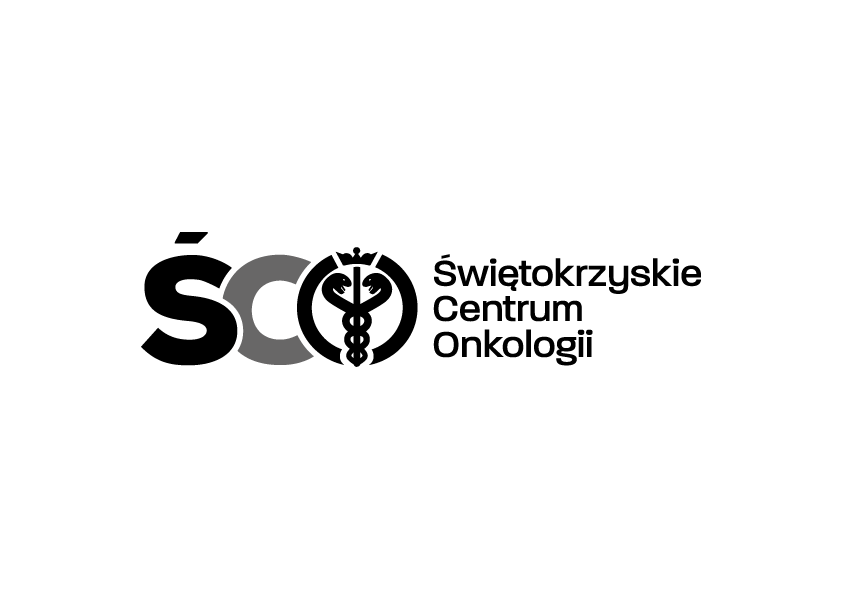 Adres: ul. Artwińskiego 3C, 25-734 Kielce, Sekcja Zamówień Publicznychtel. 41 36 74 474   strona www: http://www.onkol.kielce.pl/ e-mail: zampubl@onkol.kielce.pl / annamo@onkol.kielce.plIZP.2411.19.2024.AM                                                                                                       Kielce, dn. 05.02.2024 r.ZMIANA TREŚCI SWZDot.: postępowania na zakup wraz z dostawą wyrobów medycznych dla Bloku Operacyjnego Świętokrzyskiego Centrum Onkologii w Kielcach.         Na podstawie art. 137 ust. 1 ustawy Prawo zamówień publicznych, Zamawiający zmienia treść Specyfikacji warunków zamówienia poprzez dodanie w   ROZDZIALE II OPIS PRZEDMIOTU ZAMÓWIENIA ORAZ TERMINY REALIZACJI pkt 4 . Informacje dotyczące przedmiotowych środków dowodowych, oraz ROZDZIALE V WYKAZ OŚWIADCZEŃ I DOKUMENTÓW (składanych na dzień otwarcia ofert oraz na wezwanie zamawiającego)  dokumentów:Deklaracja zgodności.Certyfikat EC.         Zamawiający wymaga,  aby w/w dokumenty potwierdzały informacje zawarte w Załączniku nr 2 do SWZ tj.:,,  asortyment z poz.1 był klasy IIA;  poz. 2-11, poz.13 i poz.14. był klasy III; poz.12: ładunek radialny z nożem z dwoma potrójnymi liniami zszywek  o długości 45 mm., zszywki o wysokości 3,0-3,5-4,0 mm lub 4,0-4,5-5,0mm przed zamknięciem był klasy IIB lub klasy III. Ładunek o małej średnicy z zakrzywionym końcem (naczyniowy/cienki) o długości 45mm lub 30mm; wysokość zszywek przed zamknięciem 2,5mm. był klasy III” Jednocześnie Zamawiający zmienia termin związania ofertą na 01.06.2024r.             Ponadto, na podstawie art. 137 ust. 6 ustawy Prawo zamówień publicznych przedłuża termin składania i otwarcia ofert:Ofertę należy złożyć za pośrednictwem Platformy zakupowej. Termin składania ofert upływa dnia 04.03.2024r.  o godz. 09:00.Otwarcie ofert odbędzie się w dniu 04.03.2024 r. o godz. 10:00Odpowiednio na podstawie 137 ust. 4 ustawy Prawo zamówień publicznych zmianie ulega treść Ogłoszenia o zamówieniu.       Powyższe zmiany są wiążące dla wszystkich uczestników postępowania i należy je uwzględnić w składanej ofercie. Pozostałe postanowienia SWZ pozostają bez zmian.Z poważaniem                                               Kierownik Działu Zamówień Publicznych Mariusz Klimczak